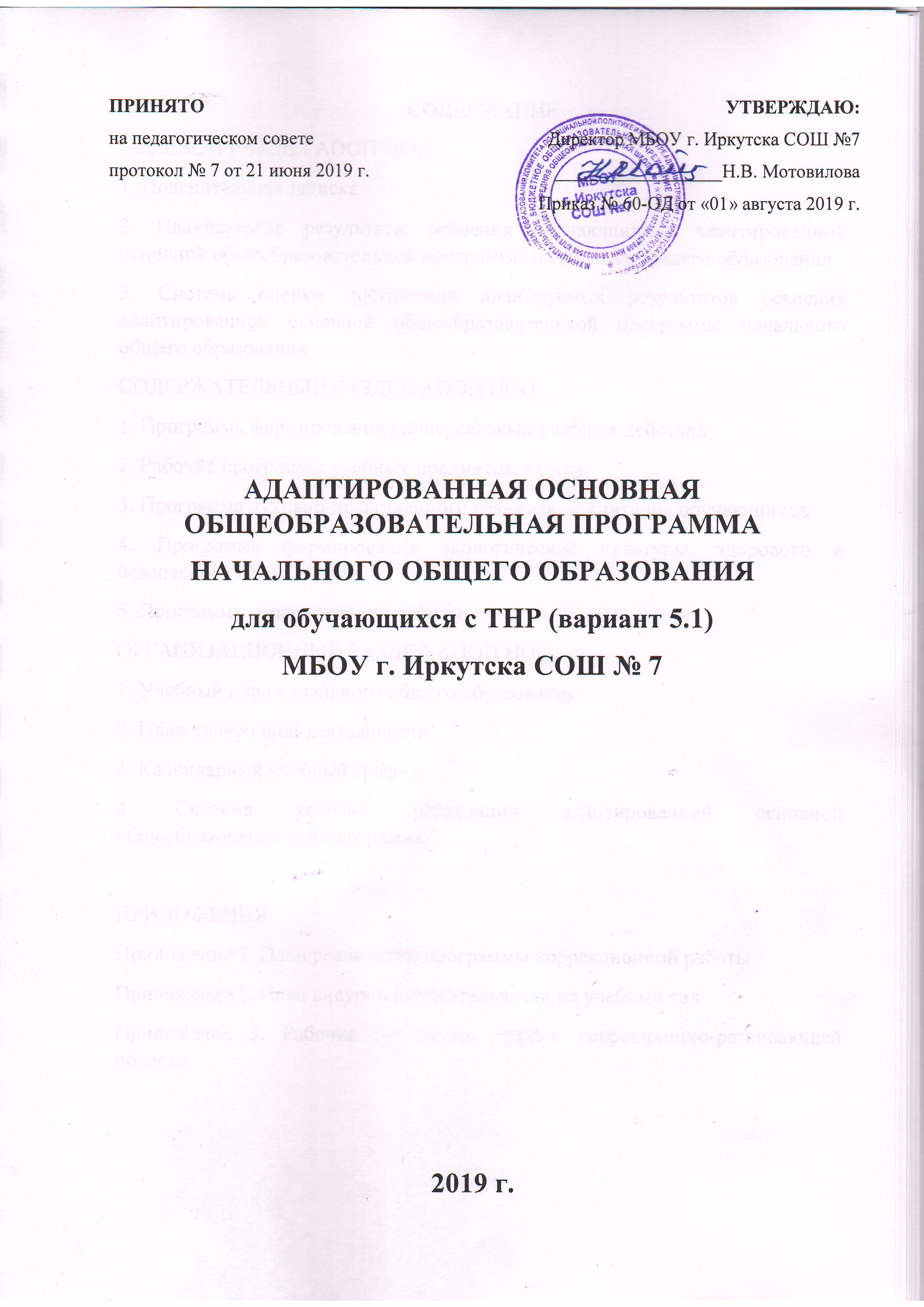 СОДЕРЖАНИЕЦЕЛЕВОЙ РАЗДЕЛ АООП НОО 1. Пояснительная записка 2. Планируемые результаты освоения обучающимися адаптированной основной общеобразовательной программы начального общего образования 3. Система оценки достижения планируемых результатов освоения адаптированной основной общеобразовательной программы начального общего образования СОДЕРЖАТЕЛЬНЫЙ РАЗДЕЛ АООП НОО 1. Программа формирования универсальных учебных действий2. Рабочие программы учебных предметов, курсов 3. Программа духовно-нравственного развития, воспитания обучающихся 4. Программа формирования экологической культуры, здорового и безопасного образа жизни 5. Программа коррекционной работыОРГАНИЗАЦИОННЫЙ РАЗДЕЛ АООП НОО 1. Учебный план начального общего образования 2. План внеурочной деятельности 3. Календарный учебный график. 4. Система условий реализации адаптированной основной общеобразовательной программы ПРИЛОЖЕНИЯ Приложение 1. План реализации программы коррекционной работыПриложение 2. План внеурочной деятельности на учебный год Приложение 3. Рабочие программы курсов коррекционно-развивающей областиЦЕЛЕВОЙ РАЗДЕЛ АООП НОО 1.Пояснительная записка Адаптированная основная общеобразовательная программа (далее – АООП) начального общего образования (далее - НОО) обучающихся с тяжелыми нарушениями речи (вариант 5.1) муниципального бюджетного общеобразовательного учреждения г. Иркутска средней общеобразовательной школы №7 (далее – школа) определяет содержание и организацию образовательной деятельности обучающихся с тяжелыми нарушениями речи (далее – ТНР) с учетом образовательных потребностей и запросов участников образовательных отношений. АООП НОО (вариант 5.1) МБОУ г. Иркутска СОШ № 7 разработана в соответствии со следующими нормативными документами: Законом РФ «Об образовании в Российской Федерации» от 29.12.2012 №273- ФЗ,  СанПиНами 2.4.2.2821-10 "Санитарно-эпидемиологические требования к условиям обучения и организации обучения в общеобразовательных учреждениях", утвержденными постановлением Главного государственного санитарного врача РФ от 29.12.2010 №189 (с изм. от 29.06.2011, 25.12.2013, 24.11.2015), СанПиНами 2.4.2.3286-15 «Санитарно-эпидемиологические требования к условиям и организации обучения и воспитания в организациях, осуществляющих образовательную деятельность по адаптированным основным образовательным программам для обучающихся с ОВЗ», утвержденный постановлением Главного государственного санитарного врача Российской Федерации от 10.07.2015 № 26,  Федеральным государственным образовательным стандартом начального общего образования (далее – ФГОС), утвержденным приказом Министерства образования и науки РФ от 6.10.2009 №373 (с изм. от 26.10.2010, 22.09.2011, 18.12.2012, 29.12.2014, 18.05.2015, 31.12.2015),  Федеральным государственным образовательным стандартом начального общего образования обучающихся с ограниченными возможностями здоровья, утвержденным приказом Минобрнауки России от 19 декабря 2014г. №1598,  Уставом МБОУ г. Иркутска СОШ № 7.АООП предназначена для получения образования обучающихся с ТНР начального общего и соответствующего (по итоговым достижениям к моменту завершения обучения) образованию обучающихся, не имеющих ограничений по возможностям здоровья, в те же сроки. Нормативный срок обучения 4 года. Одним из важнейших условий является устойчивость форм адаптивного поведения.Реализация АООП рассчитана на организацию образовательного процесса обучающимися с ОВЗ совместно с обучающимися общеобразовательных классов.АООП НОО (вариант 5.1) школы представляет собой систему взаимосвязанных программ, каждая из которых является самостоятельным звеном, обеспечивающим духовно-нравственное, социальное, интеллектуальное и общекультурное личностное направления развития обучающихся при получении НОО. АООП НОО (вариант 5.1) предусматривает создание специальных условий обучения и воспитания, позволяющих учитывать особые образовательные потребности, особенности психофизического развития, индивидуальные возможности, обеспечивает коррекцию нарушения развития и социальную адаптацию обучающихся с ТНР.Цель АООП НОО (вариант 5.1) школы: обеспечение достижения выпускником НОО планируемых результатов освоения АООП НОО (вариант 5.1) на основе комплексного психолого-педагогического сопровождения обучающихся с ТНР. Задачи, реализуемые при получении НОО:  становление основ гражданской идентичности и мировоззрения обучающихся;  духовно-нравственное развитие и воспитание обучающихся, предусматривающее принятие ими моральных норм, нравственных установок, национальных ценностей;  формирование желания и основ умения учиться, способности к организации своей деятельности, выявление и развитие возможностей и способностей обучающихся с учетом их индивидуальных особенностей; создание условий для охраны и укрепления физического, психического здоровья обучающихся, формирование ценностей здорового образа жизни и регуляция своего поведения в соответствии с ними;  формирование опыта этически и экологически обоснованного поведения в природной и социальной среде, ценностного отношения к человеку, к природе, к миру, к знаниям, обучение навыкам общения и сотрудничества;  обеспечение преемственности начального общего и основного общего образования.Помимо реализации общих задач при получении НОО АООП НОО (вариант 5.1) предусматривает решение специальных задач:  своевременное выявление обучающихся с трудностями в обучении;  определение особых образовательных потребностей обучающихся, обусловленных уровнем их речевого развития;  определение особенностей организации образовательной деятельности для категории обучающихся в соответствии с индивидуальными особенностями, структурой речевого нарушения развития и степенью его выраженности;  коррекция индивидуальных недостатков речевого развития, нормализация и совершенствование учебной деятельности, формирование общих способностей к учению;  осуществление индивидуально ориентированной психолого-медико-педагогической помощи обучающимся с учетом психофизического и речевого развития и индивидуальных возможностей (в соответствии с рекомендациями психолого-медико-педагогической комиссии);  реализация системы мероприятий по социальной адаптации обучающихся;  оказание консультативной и методической помощи родителям (законным представителям) обучающихся. В основу формирования АООП НОО (вариант 5.1) положены следующие принципы: • общедоступность образования, адаптивность системы образования к уровням и особенностям развития и подготовки обучающихся; • учет типологических и индивидуальных образовательных потребностей обучающихся;• коррекционная направленность образовательной деятельности; • развивающая направленность образовательной деятельности, развитие личности и расширение его «зоны ближайшего развития» с учетом особых образовательных потребностей обучающегося; • онтогенетический принцип; • принцип комплексного подхода, использования в полном объеме реабилитационного потенциала с целью обеспечения образовательных и социальных потребностей обучающихся; • принцип преемственности; • принцип целостности содержания образования (в основе содержания образования не понятие предмета, а понятие предметной области); • принцип направленности на формирование деятельности, обеспечивает возможность овладения обучающимися с ТНР всеми видами доступной им деятельности, способами и приемами познавательной и учебной деятельности, коммуникативной деятельности и нормативным поведением; • переноса усвоенных знаний, умений, и навыков и отношений, сформированных в условиях учебной ситуации, в различные жизненные ситуации, что обеспечит готовность обучающегося к самостоятельной ориентировке и активной деятельности в реальном мире; • принцип сотрудничества с семьей. АООП НОО (вариант 5.1.) разработана с учетом психолого-педагогической характеристики обучающихся с ТНР. Вариант 5.1 предназначается:  для обучающихся с фонетико-фонематическим или фонетическим недоразвитием речи (далее – ФФН и ФН) – дислалия, легкая степень выраженности дизартрии, заикания, ринолалия;  для обучающихся с общим недоразвитием речи (далее - ОНР) III речевого развития, с нерезко выраженным общим недоразвитием речи (далее НВОНР) IV уровня речевого развития различного генеза, у которых имеются нарушения всех компонентов языка; для обучающихся с нарушениями чтения и письма. Психолого-педагогическая характеристика обучающихся с ТНР У детей с ФФН и ФН наблюдается нарушение процесса формирования произносительной системы родного языка вследствие дефектов восприятия и произношения фонем. Отмечается незаконченность процессов формирования артикулирования и восприятия звуков, отличающихся тонкими акустико-артикуляторными признаками: отсутствие, замены (как правило, звуками простыми по артикуляции), смешение, искаженное произнесение (не соответствующее нормам звуковой системы родного языка). Определяющим признаком фонематического недоразвития является пониженная способность к дифференциации звуков, что негативно влияет на овладение звуковым анализом. ФН характеризуется нарушением формирования фонетической стороны речи (искажение звуков, звуко-слоговой структуры слова, просодические нарушения), либо нарушением формирования отдельных компонентов фонетического строя речи (звукопроизношения или звукопроизношения и звуко-слоговой структуры слова). Такие обучающиеся хуже, чем их сверстники запоминают речевой материал, с большим количеством ошибок выполняют задания, связанные с активной речевой деятельностью. Обучающиеся с ОНР, НВОНР характеризуются остаточными явлениями недоразвития лексико-грамматических и фонетико-фонематических компонентов языковой системы. У таких обучающихся не отмечается выраженных нарушений звукопроизношения. Нарушения звуко-слоговой структуры слова проявляются в различных вариантах искажения его звуконаполняемости как на уровне отдельного слога, так и слова. Отмечается недостаточная внятность, выразительность речи, нечеткая дикция, создающие впечатление общей смазанности речи, смешение звуков, свидетельствующее о низком уровне сформированности дифференцированного восприятия фонем и являющееся важным показателем незакончившегося процесса фонемообразования. У обучающихся обнаруживаются отдельные нарушения смысловой стороны речи. Лексические ошибки проявляются в замене слов, близких по ситуации, по значению, в смешении признаков. Обучающиеся плохо справляются с установлением синонимических и антонимических отношений, особенно на материале слов с абстрактным значением. Недостаточность лексического строя речи проявляется в специфических словообразовательных ошибках. Правильно образуя слова, наиболее употребляемые в речевой практике, они по-прежнему затрудняются в продуцировании более редких, менее частотных вариантов. Недоразвитие словообразовательных процессов, проявляющееся преимущественно в нарушении использования непродуктивных словообразовательных аффиксов, препятствует своевременному формированию навыков группировки однокоренных слов, подбора родственных слов и анализа их состава, что впоследствии сказывается на качестве овладения программой по русскому языку. Недостаточный уровень сформированности лексических средств языка особенно ярко проявляется в понимании и употреблении фраз, пословиц с переносным значением. В грамматическом оформлении речи часто встречаются ошибки в употреблении грамматических форм слова. Особую сложность для обучающихся представляют конструкции с придаточными предложениями, что выражается в пропуске, замене союзов, инверсии. Лексико-грамматические средства языка у обучающихся сформированы неодинаково. С одной стороны, может отмечаться незначительное количество ошибок, которые носят непостоянный характер и сочетаются с возможностью осуществления верного выбора при сравнении правильного и неправильного ответов, с другой  устойчивый характер ошибок, особенно в самостоятельной речи. Отличительной особенностью является своеобразие связной речи, характеризующееся нарушениями логической последовательности, застреванием на второстепенных деталях, пропусками главных событий, повторами отдельных эпизодов при составлении рассказа на заданную тему, по картинке, по серии сюжетных картин. При рассказывании о событиях из своей жизни, составлении рассказов на свободную тему с элементами творчества используются, в основном, простые малоинформативные предложения. Наряду с расстройствами устной речи у обучающихся отмечаются разнообразные нарушения чтения и письма, проявляющиеся в стойких, повторяющихся, специфических ошибках при чтении и на письме, механизм возникновения которых обусловлен недостаточной сформированностью базовых высших психических функций, обеспечивающих процессы чтения и письма в норме. В основу реализации АООП НОО (вариант 5.1) положены дифференцированный и деятельностный и системный подходы. Деятельностный подход обеспечивает создание условий для общекультурного и личностного развития на основе формирования универсальных учебных действий, успешного усвоения системы научных знаний, умений и навыков, позволяющих продолжить образование на следующей ступени, социальной компетенции, составляющей основу социальной успешности. Системный подход обеспечивает воздействие на все компоненты речи при освоении содержания предметных областей, формирование речевого взаимодействия в единстве познавательной, регулятивной, контрольно-оценочной и других функций. Дифференцированный подход предполагает учет особых образовательных потребностей обучающихся с ТНР. Выделяют общие образовательные потребности для всех обучающихся с ограниченными возможностями здоровья (далее - ОВЗ) и особые для обучающихся с ТНР. К общим образовательным потребностям разных категорий обучающихся с ОВЗ относятся:  получение специальной помощи средствами образования сразу же после выявления первичного нарушения развития;  получение НОО в условиях школы, адекватного образовательным потребностям обучающегося и степени выраженности его речевого недоразвития; обязательность непрерывности коррекционно-развивающего процесса, реализуемого, как через содержание предметных областей, так и в процессе индивидуальной работы; психологическое сопровождение, оптимизирующее взаимодействие ребенка с педагогами и соучениками;  психологическое сопровождение, направленное на установление взаимодействия семьи и школы;  постепенное расширение образовательного пространства, выходящего за пределы школы. Особые образовательные потребности обучающихся с ТНР:  выявление в максимально раннем периоде обучения детей группы риска (при необходимости совместно со специалистами медицинского профиля) и назначение логопедической помощи на этапе обнаружения первых признаков отклонения речевого развития;  организация логопедической коррекции в соответствии с выявленным нарушением перед началом обучения в школе; преемственность содержания и методов дошкольного и школьного образования и воспитания, ориентированных на нормализацию или полное преодоление отклонений речевого и личностного развития;  осуществление коррекционно-развивающего процесса не только через содержание предметных и коррекционно-развивающей областей и специальных курсов, но и в процессе логопедической работы (индивидуальной/подгрупповой);  создание условий, нормализующих/компенсирующих состояние высших психических функций, анализаторной, аналитико-синтетической и регуляторной деятельности на основе обеспечения комплексного подхода при изучении обучающихся с речевыми нарушениями и коррекции этих нарушений;  обеспечение при необходимости взаимосвязь с медицинскими организациями для получения комплекса медицинских услуг, способствующих устранению или минимизации первичного дефекта, нормализации моторной сферы, состояния высшей нервной деятельности, соматического здоровья;  возможность адаптации основной общеобразовательной программы при изучении содержания учебных предметов по всем предметным областям с учетом необходимости коррекции речевых нарушений и оптимизации коммуникативных навыков учащихся;  гибкое варьирование организации процесса обучения путем расширения/сокращения содержания отдельных предметных областей, изменения количества учебных часов и использования соответствующих методик и технологий;  индивидуальный темп обучения и продвижения в образовательном пространстве для разных категорий обучающихся с ТНР;  постоянный мониторинг результативности образования и сформированности социальной компетенции обучающихся, уровня и динамики развития речевых процессов, исходя из механизма речевого дефекта;  применение специальных методов, приемов и средств обучения, в том числе специализированных компьютерных технологий, дидактических пособий, визуальных средств, обеспечивающих реализацию «обходных путей» коррекционного воздействия на речевые процессы, повышающих контроль за устной и письменной речью;  возможность обучаться на дому и/или дистанционно при наличии медицинских показаний;  профилактика и коррекция социокультурной и школьной дезадаптации путем максимального расширения образовательного пространства, увеличения социальных контактов; обучения умению выбирать и применять адекватные коммуникативные стратегии и тактики;  психолого-педагогическое сопровождение семьи с целью ее активного включения в коррекционно-развивающую работу с ребенком; организация партнерских отношений с родителями. АООП НОО (вариант 5.1) для обучающихся с ТНР предусматривает обучение в общеобразовательном классе по АООП НОО обучающихся с ТНР (вариант 5.1) с организацией логопедического сопровождения в рамках коррекционно-развивающих занятий педагогов, специалистов сопровождения школы. АООП НОО (вариант 5.1) содержит обязательную часть и часть, формируемую участниками образовательного процесса. Обязательная часть составляет 80%, часть, формируемая участниками образовательных отношений – 20% от общего объема. Школа знакомит родителей (законных представителей) обучающихся (участников образовательных отношений):  с Уставом и другими документами, регламентирующими осуществление образовательного процесса в школе;  с их правами и обязанностями в части формирования и реализации АООП НОО, установленными законодательством Российской Федерации и Уставом МБОУ г. Иркутска СОШ №7. Нормативный срок освоения АООП НОО (вариант 5.1) составляет четыре года. Нормативный срок освоения программы может быть увеличен с учетом особенностей психофизического развития и индивидуальных возможностей обучающихся (в соответствии с рекомендациями ПМПК). 2. Планируемые результаты освоения обучающимися АООП НОО Общая характеристика планируемых результатов освоения АООП НОО (вариант 5.1) обучающихся с ТНР (далее - Планируемые результаты) соответствует ООП НОО МБОУ г. Иркутска СОШ № 7. Планируемые результаты освоения АООП НОО (вариант 5.1) дополняются результатами освоения программы коррекционной работы. Учебные программы, в которых устанавливаются планируемые результаты на уровне начального общего образования для обучающихся с ТНР по АООП НОО (вариант 5.1), соответствуют ООП НОО МБОУ г. Иркутска СОШ № 7. В учебные программы, в которых устанавливаются планируемые результаты начального общего образования для обучающихся с ТНР АООП НОО (вариант 5.1), включаются программы курсов коррекционно-развивающей области. Структура планируемых результатов АООП НОО (вариант 5.1) соответствует ООП НОО школы. Структура планируемых результатов АООП НОО (вариант 5.1) дополняется Планируемыми результатами, характеризующими личностное развитие обучающихся, коррекцию недостатков в речевом развитии: - содержатся в программах курсов коррекционно-развивающей области, - оцениваются в ходе мониторинговых процедур (стартовая, текущая, итоговая диагностика), - объектом оценки является достижение уровня речевого развития, оптимального для обучающегося при реализации вариативных форм логопедического воздействия. Требования к личностным, метапредметным и предметным результатам освоения АООП НОО (вариант 5.1) соответствуют требованиям к личностным, метапредметным и предметным результатам освоения ООП НОО МБОУ г. Иркутска СОШ № 7. Планируемые результаты освоения обучающимися АООП НОО (вариант 5.1) дополняются требованиями к результатам освоения программы коррекционной работы (курсов коррекционно-развивающей области). Результаты освоения программы коррекционной работы (коррекционно-развивающей области) должны отражать: Требования к результатам коррекционной работы по преодолению нарушений устной речи, преодолению и профилактике нарушений чтения и письма: 1) отсутствие дефектов звукопроизношения и умение различать правильное и неправильное произнесение звука;2) умение правильно воспроизводить различной сложности звукослоговую структуру слов как изолированных, так и в условиях контекста; 3) правильное восприятие, дифференциация, осознание и адекватное использование интонационных средств выразительной четкой речи; 4) умение произвольно изменять основные акустические характеристики голоса; умение правильно осуществлять членение речевого потока посредством пауз, логического ударения, интонационной интенсивности; 5) минимизация фонологического дефицита (умение дифференцировать на слух и в произношении звуки, близкие по артикуляторно-акустическим признакам); 6) умение осуществлять операции языкового анализа и синтеза на уровне предложения и слова; практическое владение основными закономерностями грамматического и лексического строя речи; 7) сформированность лексической системности; умение правильно употреблять грамматические формы слов и пользоваться как продуктивными, так и непродуктивными словообразовательными моделями; 8) овладение синтаксическими конструкциями различной сложности и их использование; владение связной речью, соответствующей законам логики, грамматики, композиции, выполняющей коммуникативную функцию; 9) сформированность языковых операций, необходимых для овладения чтением и письмом; сформированность психофизиологического, психологического, лингвистического уровней, обеспечивающих овладение чтением и письмом; владение письменной формой коммуникации (техническими и смысловыми компонентами чтения и письма); 10) позитивное отношение и устойчивые мотивы к изучению языка; понимание роли языка в коммуникации, как основного средства человеческого общения. Требования к результатам овладения социальной компетенцией должны отражать: 1) развитие адекватных представлений о собственных возможностях и ограничениях, о насущно необходимом жизнеобеспечении: умение адекватно оценивать свои силы, понимать, что можно и чего нельзя: в еде, физической нагрузке, в приеме медицинских препаратов, осуществлении вакцинации; написать при необходимости SMS-сообщение; умение адекватно выбрать взрослого и обратиться к нему за помощью, точно описать возникшую проблему; выделять ситуации, когда требуется привлечение родителей; умение принимать решения в области жизнеобеспечения; владение достаточным запасом фраз и определений для обозначения возникшей проблемы; 2) овладение социально-бытовыми умениями, используемыми в повседневной жизни: прогресс в самостоятельности и независимости в быту и школе; представления об устройстве домашней и школьной жизни; умение адекватно использовать лексикон, отражающий бытовой опыт и осуществлять речевое сопровождение своих действий, бытовых ситуаций; умение включаться в разнообразные повседневные школьные дела; умение адекватно оценивать свои речевые возможности и ограничения при участии в общей коллективной деятельности; умение договариваться о распределении функций в совместной деятельности; стремление ребенка участвовать в подготовке и проведении праздника; владение достаточным запасом фраз и определений для участия в подготовке и проведении праздника; 3) овладение навыками коммуникации: умение начать и поддержать разговор, задать вопрос, выразить свои намерения, просьбу, пожелание, опасения, завершить разговор; умение корректно выразить отказ и недовольство, благодарность, сочувствие; умение поддерживать продуктивное взаимодействие в процессе коммуникации; умение получать информацию от собеседника и уточнять ее; прогресс в развитии информативной функции речи; умение ориентироваться в целях, задачах, средствах и условиях коммуникации в соответствии с коммуникативной установкой; позитивное отношение и устойчивая мотивация к активному использованию разнообразного арсенала средств коммуникации, вариативных речевых конструкций; готовность слушать собеседника и вести диалог; умение излагать свое мнение и аргументировать его; умение использовать коммуникацию как средство достижения цели в различных ситуациях; прогресс в развитии коммуникативной функции речи; 4) дифференциацию и осмысление картины мира: адекватность бытового поведения  ребенка с точки зрения опасности (безопасности) для себя и окружающих; способность прогнозировать последствия своих поступков; понимание значения символов, фраз и определений, обозначающих опасность и умение действовать в соответствии с их значением; осознание ценности, целостности и многообразия окружающего мира, своего места в нем; умение устанавливать причинно-следственные связи между условиями жизни, внешними и функциональными свойствами в животном и растительном мире на основе наблюдений и практического экспериментирования; умение устанавливать взаимосвязь общественного порядка и уклада собственной жизни в семье и в школе, соответствовать этому порядку; наличие активности во взаимодействии с миром, понимание собственной результативности; прогресс в развитии познавательной функции речи; 5) дифференциацию и осмысление адекватно возрасту своего социального окружения, принятых ценностей и социальных ролей: знание правил поведения в разных социальных ситуациях с людьми разного статуса (с близкими в семье, учителями и учениками в школе, незнакомыми людьми в транспорте и т.д.); наличие достаточного запаса фраз и определений для взаимодействия в разных социальных ситуациях и с людьми разного социального статуса; представления о вариативности социальных отношений; готовность к участию в различных видах социального взаимодействия; овладение средствами межличностного взаимодействия; умение адекватно использовать принятые в окружении обучающегося социальные ритуалы; умение передавать свои чувства в процессе моделирования социальных отношений; прогресс в развитии регулятивной функции речи. Требования к результатам освоения программы коррекционной работы (курсов коррекционно-развивающей области) конкретизируются применительно к каждому обучающемуся в соответствии с его потенциальными возможностями и особыми образовательными потребностями. Планируемые результаты освоения междисциплинарной программы «Формирование универсальных учебных действий» АООП НОО (вариант 5.1), ее разделов «Чтение. Работа с текстом» и «Формирование ИКТ-компетентности обучающихся» соответствуют ООП НОО МБОУ г. Иркутска СОШ № 7. Планируемые результаты освоения учебных программ АООП НОО (вариант 5.1) по учебным предметам соответствуют ООП НОО МБОУ г. Иркутска СОШ № 7. 3. Система оценки достижения планируемых результатов освоения АООП НОО Система оценки достижения обучающимися с ТНР планируемых результатов АООП НОО вариант 5.1 (далее — Система оценки) соответствует ООП НОО МБОУ г. Иркутска СОШ № 7. Система оценки достижения обучающимися с ТНР планируемых результатов освоения АООП НОО (вариант 5.1) предусматривает оценку достижения обучающимися с ТНР планируемых результатов освоения программы коррекционной работы, обеспечивающих удовлетворение особых образовательных потребностей обучающихся, успешность в развитии различных видов деятельности. Оценка результатов программы коррекционной работы представляет собой оценку достижения обучающимся Планируемых результатов программы коррекционной работы (курсов коррекционно-развивающей области). Оценка достижения обучающимися с ТНР планируемых результатов освоения программы коррекционной работы включает отслеживание индивидуального прогресса в достижении Планируемых результатов освоения программ НОО, оценку динамики индивидуальных достижений обучающихся. Объектом оценки результатов программы коррекционной работы служит достижение уровня речевого развития, оптимального для обучающегося с ТНР при реализации вариативных форм логопедического воздействия, с сохранением базового объема знаний и умений в области общеобразовательной подготовки. В качестве метода оценки результатов, помимо указанных в ООП НОО школы, может использоваться метод экспертной оценки (заключения специалистов школьной ПМПк) на основе мнений группы специалистов школьного психолого-медико-педагогического консилиума, работающих с ребенком.СОДЕРЖАТЕЛЬНЫЙ РАЗДЕЛ АООП НОО 1. Программа формирования универсальных учебных действий АООП НОО обучающихся с ТНР соответствует ООП НОО МБОУ г. Иркутска СОШ № 7.2. Рабочие программы учебных предметов, курсов, внеурочной деятельности соответствуют ООП НОО МБОУ г. Иркутска СОШ № 7. 3. Программа духовно-нравственного развития, воспитания обучающихся с ТНР соответствует ООП НОО МБОУ г. Иркутска СОШ № 7. 4. Программа формирования экологической культуры, здорового и безопасного образа жизни соответствует ООП НОО МБОУ г. Иркутска СОШ № 7. 5. Программа коррекционной работыПрограмма коррекционной работы направлена на осуществление специальной поддержки (сопровождения) освоения АООП НОО (вариант 5.1) обучающимися с ТНР. Программа коррекционной работы разработана в соответствии с требованиями:  Закона РФ «Об образовании в Российской Федерации» от 29.12.2012 №273- ФЗ,  СанПиНов 2.4.2.2821-10 "Санитарно-эпидемиологические требования к условиям обучения и организации обучения в общеобразовательных учреждениях", утвержденными постановлением Главного государственного санитарного врача РФ от 29.12.2010 №189 (с изм. от 29.06.2011, 25.12.2013, 24.11.2015),  СанПиНов 2.4.2.3286-15 «Санитарно-эпидемиологические требования к условиям и организации обучения и воспитания в организациях, осуществляющих образовательную деятельность по адаптированным основным образовательным программам для обучающихся с ОВЗ», утвержденный постановлением Главного государственного санитарного врача Российской Федерации от 10.07.2015 № 26,  Федерального государственного образовательного стандарта начального общего образования (далее – ФГОС), утвержденного приказом Министерства образования и науки РФ от 6.10.2009 №373 (с изм. от 26.10.2010, 22.09.2011, 18.12.2012, 29.12.2014, 18.05.2015, 31.12.2015),  Федерального государственного образовательного стандарта начального общего образования обучающихся с ограниченными возможностями здоровья, утвержденного приказом Минобрнауки России от 19 декабря 2014г. №1598,  Устава МБОУ г. Иркутска СОШ № 7.Программа коррекционной работы предусматривает создание специальных условий обучения и воспитания, позволяющих учитывать особые образовательные потребности обучающихся с ТНР посредством индивидуализации и дифференциации образовательной деятельности. Программа коррекционной работы предусматривает обучение в общеобразовательном классе по АООП с организацией логопедического сопровождения в рамках коррекционно-развивающих занятий педагогов, специалистов сопровождения МБОУ г. Иркутска СОШ № 7. Программа коррекционной работы реализуется в ходе всего учебно-образовательного процесса:  через содержание и организацию образовательной деятельности (индивидуальный и дифференцированный подход, развитие сознательного использования языковых средств в различных коммуникативных ситуациях с целью реализации полноценных социальных контактов с окружающими; обеспечение обучающемуся успеха в различных видах деятельности с целью предупреждения негативного отношения к учебе, ситуации школьного обучения в целом, повышения мотивации к школьному обучению); в рамках внеурочной деятельности, курсов коррекционно-развивающей области в форме специально организованных индивидуальных и групповых занятий (по оказанию коррекционной помощи в овладении базовым содержанием обучения, коррекции нарушений устной речи, коррекции и профилактике нарушений чтения и письма, препятствующих полноценному усвоению программы по всем предметным областям);  в рамках психологического и социально-педагогического сопровождения обучающихся; степень участия специалистов сопровождения варьируется по необходимости. Целью программы коррекционной работы является комплексное психолого-медико-педагогическое сопровождение процесса освоения АООП НОО (вариант 5.1) на основе осуществления индивидуального и дифференцированного подхода в образовательной деятельности, позволяющего учитывать особые образовательные потребности обучающихся с ОВЗ (ТНР). Задачи программы:  своевременное выявление детей с ТНР;  определение особых образовательных потребностей детей с ТНР;  определение особенностей организации образовательной деятельности для рассматриваемой категории обучающихся в соответствии с индивидуальными особенностями, структурой нарушения развития и степенью его выраженности;  создание условий, способствующих освоению обучающимися с ТНР АООП НОО, их интеграции в школе;  осуществление индивидуально ориентированной психолого-медико-педагогической помощи рассматриваемой категории обучающихся с учетом особенностей их психического и (или) физического развития, индивидуальных возможностей;  организация индивидуально-ориентированного коррекционно-логопедического воздействия (занятий) по преодолению нарушений фонетического компонента речевой функциональной системы; фонологического дефицита и совершенствованию лексико-грамматического строя речи, связной речи, по профилактике и коррекции нарушений чтения и письма, по развитию коммуникативных навыков обучающихся с ТНР;  разработка и реализация индивидуальных учебных планов (при необходимости);  реализация системы мероприятий по социальной адаптации детей с ограниченными возможностями здоровья;  оказание консультативной и методической помощи родителям (законным представителям) детей указанной категории обучающихся с ограниченными возможностями здоровья по медицинским, социальным, правовым и другим вопросам. Содержание программы коррекционной работы определяют следующие принципы: Принцип соблюдения интересов обучающегося – специалист призван решать проблему обучающегося с максимальной пользой и в его интересах.  Принцип системности - обеспечивает системный подход к анализу особенностей развития и коррекции нарушений обучающихся с ограниченными возможностями здоровья, то есть единство диагностики, коррекции и развития, а также взаимодействие и согласованность действий специалистов в решении проблем обучающегося, участие в данном процессе всех участников образовательной деятельности. Принцип непрерывности - гарантирует обучающемуся и его родителям (законным представителям) непрерывность помощи до полного решения проблемы или определения подхода к ее решению.  Принцип вариативности - предполагает создание вариативных условий для получения образования обучающимися, имеющими различные недостатки в физическом и (или) психическом развитии. Принцип рекомендательного характера оказания помощи - обеспечивает соблюдение гарантированных законодательством прав родителей (законных представителей) детей с ОВЗ выбирать формы получения детьми образования, организации, осуществляющие образовательную деятельность, защищать законные права и интересы детей, включая обязательное согласование с родителями (законными представителями) вопроса о направлении (переводе) детей с ОВЗ в специальные (коррекционные) организации, осуществляющие образовательную деятельность (классы, группы). Содержание программы коррекционной работы для каждого обучающегося указанной категории обучающихся с ограниченными возможностями здоровья определяется в соответствии с рекомендациями ПМПК. Этапы реализации программы коррекционной работы: 1. Этап сбора и анализа информации (информационно-аналитическая деятельность). Результат: оценка контингента обучающихся для учета особенностей развития детей, определение специфики и их особых образовательных потребностей; оценка образовательной среды на предмет соответствия требованиям программно-методического обеспечения, материально-технической и кадровой базы организации. 2. Этап планирования, организации, координации (организационно-исполнительская деятельность). Результат: организация образовательной деятельности коррекционно-развивающей направленности, а также процесса специального сопровождения детей указанной категории обучающихся с ограниченными возможностями здоровья при целенаправленно созданных (вариативных) условиях обучения, воспитания, развития, социализации рассматриваемой категории детей. 3. Этап диагностики коррекционно-развивающей образовательной среды (контрольно-диагностическая деятельность). Результат: констатация соответствия созданных условий и выбранных коррекционно-развивающих и образовательных программ особым образовательным потребностям ребенка. 4. Этап регуляции и корректировки (регулятивно-корректировочная деятельность). Результат: внесение необходимых изменений в образовательный процесс и процесс сопровождения детей указанной категории обучающихся с ограниченными возможностями здоровья, корректировка условий и форм обучения, методов и приемов работы. Программа коррекционной работы МБОУ г. Иркутска СОШ № 7  включает взаимосвязанные направления, которые отражают ее содержание:  диагностическая работа;  коррекционно-развивающая работа;  консультативная работа;  информационно-просветительская работа. (План реализации программы коррекционной работы в Приложении 1.) Диагностическая работа обеспечивает своевременное выявление обучающихся с ТНР, проведение их комплексного обследования и подготовку рекомендаций по оказанию им психолого-медико-педагогической помощи в условиях МБОУ г.Иркутска СОШ № 7.Диагностическая работа включает:  раннюю (с первых дней пребывания обучающегося в школе) диагностику отклонений в развитии и анализ причин трудностей адаптации;  комплексный сбор сведений об обучающемся на основании диагностической информации от специалистов школы;  определение уровня актуального и зоны ближайшего развития обучающегося указанной категории обучающихся с ограниченными возможностями здоровья, выявление его резервных возможностей;  изучение развития эмоционально-волевой сферы и личностных особенностей обучающихся;  изучение социальной ситуации развития и условий семейного воспитания ребенка;  изучение адаптивных возможностей и уровня социализации обучающегося указанной категории обучающихся с ограниченными возможностями здоровья;  системный разносторонний контроль специалистов за уровнем и динамикой развития ребенка;  анализ успешности коррекционно-развивающей работы. Коррекционно-развивающая работа обеспечивает своевременную специализированную помощь (поддержку) в освоении базового содержания образования и коррекции нарушений устной речи, коррекции и профилактике нарушений чтения и письма, препятствующих полноценному усвоению программы по всем предметным областям, способствует формированию универсальных учебных действий у указанной категории обучающихся с ограниченными возможностями здоровья (личностных, регулятивных, познавательных, коммуникативных).Коррекционно-развивающая работа включает: выбор оптимальных для развития указанной категории обучающихся с ограниченными возможностями здоровья с коррекционных программ/методик, методов и приемов обучения в соответствии с его особыми образовательными потребностями;  организацию и проведение педагогами и специалистами индивидуальных и групповых коррекционно-развивающих занятий, необходимых для преодоления нарушений развития и трудностей обучения (согласно расписанию коррекционно-развивающих занятий специалистов);  системное воздействие на учебно-познавательную деятельность обучающегося в динамике образовательного процесса, направленное на формирование универсальных учебных действий и коррекцию отклонений в развитии;  коррекцию и развитие высших психических функций;  развитие эмоционально-волевой и личностной сфер указанной категории обучающихся с ограниченными возможностями здоровья и психокоррекцию его поведения;  социальную защиту указанной категории обучающихся с ограниченными возможностями здоровья в случаях неблагоприятных условий жизни при психотравмирующих обстоятельствах.Консультативная работа обеспечивает непрерывность специального сопровождения указанной категории обучающихся с ограниченными возможностями здоровья и их семей по вопросам реализации дифференцированных психолого-педагогических условий обучения, воспитания, коррекции, развития и социализации обучающихся. Консультативная работа включает: выработку совместных обоснованных рекомендаций по основным направлениям работы с обучающимся, единых для всех участников образовательного процесса;  консультирование специалистами педагогов по выбору индивидуальноориентированных методов и приемов работы с обучающимся;  консультативную помощь семье в вопросах выбора стратегии воспитания и приемов коррекционного обучения ребенка. Информационно-просветительская работа направлена на разъяснительную деятельность по вопросам, связанным с особенностями образовательного процесса для данной категории обучающихся, со всеми участниками образовательного процесса — обучающимися (как имеющими, так и не имеющими недостатки в развитии), их родителями (законными представителями), педагогическими работниками. Информационно-просветительская работа предусматривает:  различные формы просветительской деятельности (лекции, беседы, информационные стенды, печатные материалы), направленные на разъяснение участникам образовательного процесса – обучающимся (как имеющим, так и не имеющим недостатки в развитии), их родителям (законным представителям), педагогическим работникам — вопросов, связанных с особенностями образовательного процесса и сопровождения обучающихся с ограниченными возможностями здоровья;  проведение тематических выступлений для педагогов и родителей по разъяснению индивидуально-типологических особенностей различных категорий обучающихся с ограниченными возможностями здоровья. Реализация указанных направлений по системному сопровождению (специальной поддержке) указанной категории обучающихся с ограниченными возможностями здоровья в МБОУ г. Иркутска СОШ № 7 обеспечивается наличием в школе специалистов разного профиля (педагогов-психологов, учителя-логопеда, социальных педагогов) и школьного психолого-медико-педагогического консилиума, которые входят в его постоянный состав. Школьная ПМПк является основным механизмом взаимодействия специалистов. Персональный состав ПМПк утверждается приказом директора школы. Основные требования к условиям реализации программы:психолого-педагогическое обеспечение; программно-методическое обеспечение; кадровое обеспечение; материально-техническое обеспечение. Психолого-педагогическое обеспечение включает обеспечение дифференцированных условий (оптимальный режим учебных нагрузок, вариативные формы получения образования и специализированной помощи) в соответствии с рекомендациями психолого-медико-педагогической комиссии;  обеспечение психолого-педагогических условий (коррекционная направленность учебно-воспитательного процесса; учет индивидуальных особенностей ребенка; соблюдение комфортного психоэмоционального режима; использование современных педагогических технологий, в том числе информационных, компьютерных для оптимизации образовательного процесса, повышения его эффективности, доступности);  обеспечение специализированных условий (выдвижение комплекса специальных задач обучения, ориентированных на особые образовательные потребности указанной категории обучающихся с ограниченными возможностями здоровья; введение в содержание обучения специальных разделов, направленных на решение задач развития ребенка, отсутствующих в содержании образования нормально развивающегося сверстника; использование специальных методов, приемов, средств обучения, специализированных образовательных и коррекционных программ, ориентированных на особые образовательные потребности детей; дифференцированное и индивидуализированное обучение с учетом специфики нарушения развития ребенка; комплексное воздействие на обучающегося, осуществляемое на индивидуальных и групповых коррекционных занятиях);  обеспечение здоровьесберегающих условий (оздоровительный и охранительный режим, укрепление физического и психического здоровья, профилактика физических, умственных и психологических перегрузок обучающихся, соблюдение санитарно-гигиенических правил и норм); обеспечение участия указанной категории обучающихся с ограниченными возможностями здоровья, независимо от степени выраженности нарушений их развития, вместе с нормально развивающимися детьми в проведении воспитательных, культурно-развлекательных, спортивно-оздоровительных и иных досуговых мероприятий.Программно-методическое обеспечение В процессе реализации Программы коррекционной работы используются:  адаптированные основные общеобразовательные программы начального общего образования,  коррекционно-развивающие программы, диагностический и коррекционно-развивающий инструментарий, необходимый для осуществления профессиональной деятельности учителя, педагога-психолога, социального педагога, учителя-логопедаКадровое обеспечениеКоррекционная работа осуществляется специалистами соответствующей квалификации, имеющими специализированное образование, и педагогами, прошедшими обязательную курсовую профессиональной подготовку. В штатное расписание МБОУ г. Иркутска СОШ № 7 введены ставки учителя-логопеда, педагога-психолога, социального педагога. Уровень квалификации работников образовательного учреждения соответствует квалификационным характеристикам по соответствующей должности. Специфика организации образовательной и коррекционной работы с детьми, имеющими нарушения развития, обусловливает необходимость специальной подготовки педагогического коллектива. Для этого обеспечено повышение квалификации работников школы, занимающихся решением вопросов образования детей с ОВЗ. Материально-техническое обеспечениеМатериально-техническое обеспечение заключается в создании надлежащих материально-технических условий для обучения детей с ОВЗ), также позволяющих обеспечить адаптивную и коррекционно-развивающую среды школы:  наличие кабинета для занятий с педагогом-психологом; наличие кабинета для логопедических занятий; наличие помещения для занятий ритмикой Информационное обеспечениеНеобходимым условием реализации программы является создание информационной образовательной среды. Обязательным является создание системы широкого доступа детей с ограниченными возможностями здоровья, родителей (законных представителей), педагогов к сетевым источникам информации, к информационно-методическим фондам, предполагающим наличие методических пособий и рекомендаций по всем направлениям и видам деятельности, наглядных пособий, мультимедийных, аудио- и видеоматериалов. Планируемые результаты Программы коррекционной работы: 1. Положительная динамика в освоении обучающимися базового уровня содержания образования – достижение личностных, метапредметных, предметных результатов АООП НОО. 2. Максимально возможная коррекция недостатков физического и/или психического развития. 3.Социальная адаптация обучающихся. Планируемые результаты Программы коррекционной работы конкретизируются в программах обязательных коррекционно-развивающих курсов. Рабочие программы курсов коррекционно-развивающих занятий АООП НОО вынесены в Приложение.ОРГАНИЗАЦИОННЫЙ РАЗДЕЛ АООП НОО 1. Учебный план АООП НОО вариант 5.1.Обязательные предметные области учебного плана и учебные предметы учебного план АООП НОО вариант 5.1 соответствуют ООП НОО МБОУ г. Иркутска СОШ № 7. Коррекционная работа осуществляется во внеурочное время в объеме не менее 5 часов. 2. План внеурочной деятельности План внеурочной деятельности АООП НОО (вариант 5.1) разработан на основе следующих нормативно-правовых документов:  Закон РФ «Об образовании в Российской Федерации» от 29.12.2012 №273- ФЗ, СанПиН 2.4.2.2821-10 "Санитарно-эпидемиологические требования к условиям обучения и организации обучения в общеобразовательных учреждениях", утвержденными постановлением Главного государственного санитарного врача РФ от 29.12.2010 №189 (с изм. от 29.06.2011, 25.12.2013, 24.11.2015),  СанПин 2.4.2.3286-15 «Санитарно-эпидемиологические требования к условиям и организации обучения и воспитания в организациях, осуществляющих образовательную деятельность по адаптированным основным образовательным программам для обучающихся с ОВЗ», утвержденный постановлением Главного государственного санитарного врача Российской Федерации от 10.07.2015 № 26,  Федеральный государственный образовательный стандарт начального общего образования (далее – ФГОС), утвержденный приказом Министерства образования и науки РФ от 6.10.2009 №373 (с изм. от 26.10.2010, 22.09.2011, 18.12.2012, 29.12.2014, 18.05.2015, 31.12.2015),  Федеральный государственный образовательный стандарт начального общего образования обучающихся с ограниченными возможностями здоровья, утвержденный приказом Минобрнауки России от 19 декабря 2014г. №1598. План внеурочной деятельности направлен на достижение обучающимися планируемых результатов освоения АООП начального общего образования и обеспечивает реализацию индивидуальных особенностей, образовательных потребностей и запросов обучающихся, их родителей (законных представителей). Реализуется оптимизационная модель внеурочной деятельности. Внеурочная деятельность для обучающихся 1-4 классов организуется в объеме до 10 часов в неделю по следующим направлениям:  спортивно-оздоровительное  общекультурное  общеинтеллектуальное  духовно-нравственное  социальное. Для обучающихся с ТНР обязательной частью внеурочной деятельности является коррекционно-развивающая область. Коррекционно-развивающая область поддерживает процесс освоения содержания АООП НОО, обеспечивает коррекцию недостатков в развитии обучающихся. Часы, отводимые на коррекционно-развивающую область, включаются в часы, отводимые на внеурочную деятельность (в объеме не менее 5 часов), и являются обязательными. Содержание коррекционно-развивающей работы определяется на основе рекомендаций ПМПК.  Время, отведенное на внеурочную деятельность, включая коррекционно-развивающую область, не учитывается при определении максимально допустимой недельной нагрузки обучающихся. Чередование учебной и внеурочной деятельности, включая коррекционно-развивающую область, АООП НОО определяет школа. Время, отводимое на внеурочную деятельность, включая коррекционно-развивающую область (до 10 часов в неделю), составляет до 1350 часов за четыре года обучения. Распределение часов внеурочной деятельности по направлениям (включая коррекционно-развивающую область) с указанием формы организации, названия, количества часов на каждый класс на текущий учебный год в Приложении. План внеурочной деятельности АООП НОО обучающихся с ТНР (вариант 5.1) на 2019-2020 учебный годРабочие программы курсов коррекционно-развивающих занятий АООП НОО вынесены в Приложение. 3. Календарный учебный графикКалендарный учебный график соответствуют календарному учебному графику ООП НОО МБОУ г. Иркутска СОШ № 7.4. Система условий реализации АООП НОО Нормативные условия В рамках данного направления формируется банк нормативно-правовых документов. Разработаны и реализуются рабочие программы на ступень обучения по учебным предметам, курсам внеурочной деятельности, курсам коррекционно-развивающей области. Организационно-содержательные условияВ рамках МО учителей начальных классов на заседаниях рассматриваются различные вопросы реализации АООП НОО (вариант 5.1), работа по самообразованию педагогов планируется с учетом необходимости реализации коррекционной направленности учебно-воспитательного процесса. Проводятся школьные семинары для учителей начальных классов, в рамках которых учителя дают открытие уроки по разным учебным предметам с использованием личностно-ориентированного, деятельностного, дифференцированного подходов в обучении, ИКТ-технологий. Формируется электронная база методических материалов. Реализуется оптимизационная модель организации внеурочной деятельности. Данная модель наиболее соответствует возможностям школы: в ее реализации могут принимать участие все педагогические работники учреждения (учителя, учитель-логопед, социальные педагоги, педагоги-психологи и др.), происходит оптимизация внутренних ресурсов школы. Кадровые условияУчителя начальной школы, учителя-предметники, специалисты имеют высшее профессиональное образование, планово поэтапно проходят курсовую переподготовку. Ежегодно организуется психолого-педагогическое сопровождение участников образовательных отношений на уровне начального общего образования в рамках школьной ПМПк, в постоянный состав которого входят учитель-логопед, педагоги-психологи, социальные педагоги. Все учителя школы в системе, не реже одного раза в три года, повышают квалификацию в различных формах, включая самообразование. Все педагогические работники, реализующие АООП НОО для обучающихся с ОВЗ, проходят курсы повышения квалификации в области обучения и воспитания детей с ОВЗМатериально-технического условияМатериально-техническое обеспечение заключается в создании надлежащих материально-технических условий для беспрепятственного доступа детей с недостатками физического и(или) психического развития в здание и помещения школы, организацию их пребывания, обучения в школе (архитектурная среда для обучающихся с ОВЗ), также позволяющих обеспечить адаптивную и коррекционно-развивающую среды.2-этажное здание основной  школы с антресолями (1937 года постройки с пристроем 1968 года), здание мастерских (1968 года постройки)  рассчитаны на 365  мест в одну смену.  Фактически обучается 760 учащихся.		Школа располагает материально-технической базой: 8 учебных кабинетов для начальной школы, 2 компьютерных класса на 11 и 10  рабочих мест для  учащихся;1-спортивный зал, 1-актовый зал; библиотека с читальным залом на 10 посадочных мест;3 медицинских кабинета: стоматологический ; первичной медицинской помощи по педиатрии: педиатрический и иммунопрофилактики;кабинеты  для работы педагога-психолога, учителя-логопеда, социального педагога; пищеблок, работающий на продуктах глубокой очистки.   На территории школы расположено футбольное поле с покрытием из искусственной травы StadioGrassPlus, площадью 800 кв.метров.Приобретение современного технического оснащения позволяет создать более благоприятные условия для реализации адаптированной образовательной программы. В школе организовано бесплатное питание для детей с ОВЗ. 	Реализация АООП НОО требует обеспечение оснащенности учебного процесса и оборудования учебных помещений в соответствии с Федеральными требованиями в части минимальной оснащенности учебного процесса и оборудования учебных помещений (приказ Министерства образования и науки РФ от 04 октября 2010г. №986). Реализация данного направления определяет необходимость укомплектования начальной школы современным оборудованием, обеспечивающим возможность использования и создания информации, в том числе запись и обработка изображений и звука, выступления с аудио-, видео- и графическим сопровождением (компьютер, проектор, интерактивная доска и т.п.), возможность осуществления информационного взаимодействия в локальных и глобальных сетях, доступа к печатным и электронным образовательным ресурсам федеральных и региональных центрах информационно-образовательных ресурсов. Кабинеты начальной школы оснащены: принтерами оборудовано все кабинеты начальных классов; оснащены ноутбуками, проекторами все кабинеты начальной школы. Данное оборудование активно используется педагогами для проведения уроков.Кабинет педагогов-психологов оборудован компьютером, принтером. Кабинет логопеда оборудован компьютером, принтером. Все кабинеты начальных классов, специалистов оборудованы безопасным доступом в Интернет, объединены в локальную сеть.Информационные условия Особенности организации учебного процесса по АООП НОО размещаются на сайте МБОУ г. Иркутска СОШ № 7; рассматриваются в ежегодном публичном отчете; являются обязательными вопросами на проводимых в течение года общешкольных родительских собраний для будущих первоклассников, а также на классных родительских собраниях.ПРИЛОЖЕНИЕ 1.План реализации программы коррекционной работыПриложение 2. План внеурочной деятельности на 2019-2020 учебный годПояснительная записка к плану внеурочной деятельности на 2019-2020 учебный годПлан внеурочной деятельности по направлениям АООП НОО вариант 5.1 (кроме коррекционно-развивающей области) соответствуют ООП НОО МБОУ г. Иркутска СОШ № 7.План внеурочной деятельности разработан для обучающихся уровня НОО по АООП (вариант 5.1) на основе нормативно-правовых документов, указанных в АООП НОО для обучающихся с ТНР (вариант 5.1) ФГОС НОО обучающихся с ОВЗ.План внеурочной деятельности направлен на достижение обучающимися планируемых результатов освоения АООП начального общего образования и обеспечивает реализацию индивидуальных особенностей, образовательных потребностей и запросов обучающихся, их родителей (законных представителей). Реализуется оптимизационная модель внеурочной деятельности. Внеурочная деятельность для обучающихся 1-4 классов организуется в объеме до 10 часов в неделю по следующим направлениям:  спортивно-оздоровительное  общекультурное  общеинтеллектуальное  духовно-нравственное  социальное. План внеурочной деятельности по направлениям АООП НОО вариант 5.1 (кроме коррекционно-развивающей области) соответствуют ООП НОО школы. Для обучающихся с ОВЗ (АООП НОО вариант 5.1) в соответствии с ФГОС НОО обучающихся с ОВЗ обязательной частью внеурочной деятельности является коррекционно-развивающая область. Коррекционно-развивающая область поддерживает процесс освоения содержания АООП НОО, обеспечивает коррекцию недостатков в развитии обучающихся. Часы, отводимые на коррекционно-развивающую область, включаются в часы, отводимые на внеурочную деятельность (в объеме не менее 5 часов), и являются обязательными. Содержание коррекционно-развивающей работы определяется на основе рекомендаций ПМПК. Время, отведенное на внеурочную деятельность, включая коррекционно-развивающую область, не учитывается при определении максимально допустимой недельной нагрузки обучающихся. Чередование учебной и внеурочной деятельности, включая коррекционно-развивающую область, АООП НОО определяет школа. Время, отводимое на внеурочную деятельность, включая коррекционно-развивающую область (до 10 часов в неделю), составляет до 1350 часов за четыре года обучения. Для обучающихся по АООП НОО (вариант 5.1) в коррекционно-развивающей области выделены часы следующих коррекционных курсов:  Коррекционно-развивающие занятия по русскому языку - 1 час с целью восполнения возникающих пробелов в знаниях по учебному предмету, пропедевтики изучения сложных разделов учебной программы, овладения орфографическими навыками. Коррекционно-развивающие занятия по литературному чтению - 1 час с целью формирования полноценного навыка чтения, развития связной речи.  Логопедические коррекционно-развивающие занятия с целью формирования навыков письменной речи 2 часа:– 1 час по развитию графо-моторных навыков и с целью коррекции звукопроизношения и слоговой структуры слова – 1 час по формированию звуковой стороны речи;  Коррекционно-развивающие занятия с психологом – 1 час с целью развития и коррекции психических процессов. План внеурочной деятельности АООП НОО обучающихся с ТНР (вариант 5.1) на 2019-2020 учебный год* План внеурочной деятельности по направлениям АООП НОО вариант 5.1 (кроме коррекционно-развивающей области) соответствуют ООП НОО МБОУ г. Иркутска СОШ № 7.Примерный учебный план начального общего образования годовойПримерный учебный план начального общего образования годовойПримерный учебный план начального общего образования годовойПримерный учебный план начального общего образования годовойПримерный учебный план начального общего образования годовойПримерный учебный план начального общего образования годовойПримерный учебный план начального общего образования годовойПредметные областиучебные предметы классыКоличество часов в годКоличество часов в годКоличество часов в годКоличество часов в годВсегоПредметные областиучебные предметы классыIIIIIIIVВсегоОбязательная частьФилологияРусский язык165170170170675ФилологияЛитературное чтение132136136136540ФилологияИностранный язык–686868204Математика и информатикаМатематика 132136136136540Обществознание и естествознаниеОкружающий мир66686868270Основы религиозных культур и светской этикиОсновы религиозных культур и светской этики–––3434ИскусствоМузыка33343434135ИскусствоИзобразительное искусство33343434135Технология Технология 33343434135Физическая культураФизическая культура99102102102405Итого:Итого:6937827828163073Часть, формируемая участниками образовательных отношенийЧасть, формируемая участниками образовательных отношений–10210264268Максимально допустимая годовая нагрузка Максимально допустимая годовая нагрузка 6938848848843345Учебный план начального общего образования (5-дневная  неделя)Учебный план начального общего образования (5-дневная  неделя)Учебный план начального общего образования (5-дневная  неделя)Учебный план начального общего образования (5-дневная  неделя)Учебный план начального общего образования (5-дневная  неделя)Учебный план начального общего образования (5-дневная  неделя)Учебный план начального общего образования (5-дневная  неделя)Предметные областиУчебные предметы классыКоличество часов в неделюКоличество часов в неделюКоличество часов в неделюКоличество часов в неделюВсегоПредметные областиУчебные предметы классыIIIIIIIVВсегоОбязательная частьРусский язык и литературное чтениеРусский язык444416Русский язык и литературное чтениеЛитературное чтение444315Иностранный языкАнглийский язык–2226Математика и информатикаМатематика 444416Обществознание и естествознаниеОкружающий мир22228Основы религиозных культур и светской этикиОсновы религиозных культур и светской этики–––11ИскусствоМузыка11114ИскусствоИзобразительное искусство11114Технология Технология 11114Физическая культураФизическая культура333312ИтогоИтого2022222286Часть, формируемая участниками образовательных отношенийЧасть, формируемая участниками образовательных отношений11114Максимально допустимая недельная нагрузка Максимально допустимая недельная нагрузка 2123232390Направления внеурочной деятельностиФормы организацииНазваниеКол-во часовКоррекционно-развивающая область (вариант 5.1) *Индивидуальные и групповые занятияКоррекционно-развивающие занятия по русскому языку1Коррекционно-развивающая область (вариант 5.1) *Индивидуальные и групповые занятияКоррекционно-развивающие занятия по литературному чтению1Коррекционно-развивающая область (вариант 5.1) *Индивидуальные и групповые занятияКоррекционно-развивающие занятия с логопедом2Коррекционно-развивающая область (вариант 5.1) *Индивидуальные и групповые занятияКоррекционно-развивающие занятия с психологом1Внеурочная деятельность по направлениям по выбору 5ИТОГОИТОГОИТОГО10ДолжностьДолжностные обязанностиКол-во работников Уровень квалификации работниковУровень квалификации работниковДолжностьДолжностные обязанностиКол-во работников Требования к уровню квалификацииФактическийруководитель ОУобеспечивает системную образовательную и административно-хозяйственную работу ОО1высшее профессиональное образование по направлениям подготовки «Государственное и муниципальное управление», «Менеджмент», «Управление персоналом» и стаж работы на педагогических должностях не менее 5 лет либо высшее профессиональное образование и дополнительное профессиональное образование в области государственного и муниципального управления или менеджмента и экономики и стаж работы на педагогических или руководящих должностях не менее 5 лет.Мотовилова Н.В.1981 ИГПИ2008 магистратура Пед.стаж – 33Адм.стаж - 25заместитель руководителякоординирует работу преподавателей, воспитателей, разработку учебно-методической и иной документации. Обеспечивает совершенствование методов организации образовательного процесса. Осуществляет контроль за качеством образовательного процесса.4высшее профессиональное образование по направлениям подготовки «Государственное и муниципальное управление», «Менеджмент», «Управление персоналом» и стаж работы на педагогических должностях не менее 5лет либо высшее профессиональное образование и дополнительное профессиональное образование в области государственного и муниципального управления или менеджмента и экономики и стаж работы на педагогических или руководящих должностях не менее 5 лет.Симбирцева С.В. 1985 ИГПИ2014 ИРО «Менеджмент» Пед.стаж – 32Адм.стаж -12Урюпина О.В. 1992 ИГУ 2014 ИРО «Менеджмент» Пед.стаж – 26Адм.стаж -11Крамник Т.С.2012 ВСГАОПед.стаж – 18Адм.стаж -1Еронин С.А.2005 ИГПУ Пед.стаж – 12Адм.стаж -10учительосуществляет обучение и воспитание учащихся, способствует формированию общей культуры личности, социализации, осознанного выбора и освоения образовательных программ.18высшее профессиональное образование или среднее профессиональное образование по направлению подготовки «Образование и педагогика» или в области, соответствующей преподаваемому предмету, без предъявления требований к стажу работы либо высшее профессиональное образование или среднее профессиональное образование и дополнительное профессиональное образование по направлению деятельности в образовательном учреждении без предъявления требований к стажу работы.Арсенкина Е.С.2010 Уссурийский ГПИБеляк Н.А.2009 БГУКалягина О.С,.2001 ИГПУ Котовщикова Ю.А.2002 ИГПУПетрова Е.А.2004 ИГПУСафонова Е.И.1986 ИГПИФедоринова З.П.1974 Черемховское педучилищеТюрина М.Е.1979 Вост.-Сиб ГИКГабриков А.А.2004 ИГПУКаримова Н.Б.2017 ИРКПОКиселев А.С. Гос училище олимп.резерваПопова Т.В.1994 Иркутское педучилищеАртамонова С.Н1999 Иркакад.физ-ры и спортаСафронов А.В.2011 САПЭУВокина Л.А.2006 ИГЛУБочкарева М. М.2011 ИГЛУМонакова А. А.2006 ИГЛУКорнилова Е. В.2007 ИГЛУсоциальный педагогосуществляет комплекс мероприятий по воспитанию, образованию, развитию и социальной защите личности в учреждениях, организациях и по месту жительства учащихся.3высшее профессиональное образование или среднее профессиональное образование по направлениям подготовки «Образование и педагогика», «Социальная педагогика» без предъявления требований к стажу работы.Тепляшин Д.В2017 ИРКПОЧупрова О.В.2011 САПЭУпедагог-психологосуществляет профессиональную деятельность, направленную на сохранение психического, соматического и социального благополучия учащихся.2высшее профессиональное образование или среднее профессиональное образование по направлению подготовки «Педагогика и психология» без предъявления требований к стажу работы либо высшее профессиональное образование или среднее профессиональное образование и дополнительное профессиональное образование по направлению подготовки «Педагогика и психология» без предъявления требований к стажу работы.Бодаева Е.А.2017 ИГУПавлова Ю.А.2018 ИГУучитель-логопедОсуществляет работу, направленную на максимальную коррекцию недостатков в развитии у учащихся1Высшее профессиональное образование в области дефектологии без предъявления требований к стажу работы.Васильева О.В.2013 ВСГАОУчитель-дефектологОсуществляет работу, направленную на максимальную коррекцию недостатков в развитии у учащихся1Высшее профессиональное образование в области дефектологии без предъявления требований к стажу работы.Рябых Н.А..1999 ИГПУпедагог дополнительного образованияосуществляет дополнительное образование обучающихся в соответствии с образовательной программой, развивает их разнообразную творческую деятельность.5высшее профессиональное образование или среднее профессиональное образование в области, соответствующей профилю кружка, секции, студии, клубного и иного детского объединения, без предъявления требований к стажу работы либо высшее профессиональное образование или среднее профессиональное образование и дополнительное профессиональное образование по направлению «Образование и педагогика» без предъявления требований к стажу работы.Пахомова Е.А. 1995 В.-С. академия культуры и искусствМаркович Н.С,1993 ИПИФедорова М.М. 2013 РГУФКТюрина М.Е. 1993 В.-С. академия культуры и искусствМаркова И.В.1998 ИГПУзаведующий библиотекойобеспечивает доступ обучающихся к информационным ресурсам, участвует в их духовно-нравственном воспитании, профориентации и социализации, содействует формированию информационной компетентности1высшее или среднее профессиональное образование по специальности «Библиотечно-информационная деятельность».Пешкова Е.С. 1987 Вост.-Сиб. гос. институт культуры, библиотечный стаж-39 лет.ФИООбразо-ваниеДолжностьГод Наименование курсовой подготовкиМотовилова Наталья Викторовнавысшеедиректор2019Технология организации проектной деятельности обучающихся в соответствии с требованиями ФГОСМотовилова Наталья Викторовнавысшеедиректор2019Нормативное правовое обеспечение деятельности общеобразовательной организации в условиях реализации ФГОС общего образованияМотовилова Наталья Викторовнавысшеедиректор2017Реализация федеральных образовательных стандартов обучающихся с ограниченными возможностями здоровья и умственной отсталостью (интеллектуальными нарушениями) в условиях образовательной организации»Симбирцева Светлана Викторовнавысшеезам.директора по УВР2019Технология организации проектной деятельности обучающихся в соответствии с требованиями ФГОССимбирцева Светлана Викторовнавысшеезам.директора по УВР2019Нормативное правовое обеспечение деятельности общеобразовательной организации в условиях реализации ФГОС общего образованияСимбирцева Светлана Викторовнавысшеезам.директора по УВР2017Реализация федеральных образовательных стандартов обучающихся с ограниченными возможностями здоровья и умственной отсталостью (интеллектуальными нарушениями) в условиях образовательной организации»Урюпина Ольга Владимировнавысшеезам.директора по УВР2019Технология организации проектной деятельности обучающихся в соответствии с требованиями ФГОСУрюпина Ольга Владимировнавысшеезам.директора по УВР2017Реализация федеральных образовательных стандартов обучающихся с ограниченными возможностями здоровья и умственной отсталостью (интеллектуальными нарушениями) в условиях образовательной организации»Крамник Татьяна Сергеевнавысшеезам.директора по УВР2019Особенности организации и проектирования образовательного процесса для обучающихся с ограниченными возможностями здоровья в условиях реализации ФГОСКрамник Татьяна Сергеевнавысшеезам.директора по УВР2019Технология организации проектной деятельности обучающихся в соответствии с требованиями ФГОСКрамник Татьяна Сергеевнавысшеезам.директора по УВР2019Методическая деятельность и ее специфика в системе дополнительного образования детей. Основные функции методической службы.Крамник Татьяна Сергеевнавысшеезам.директора по УВР2019Нормативное правовое обеспечение деятельности общеобразовательной организации в условиях реализации ФГОС общего образованияЕронин Сергей Александровичвысшеезам.директора по УВР2019Нормативное правовое обеспечение деятельности общеобразовательной организации в условиях реализации ФГОС общего образованияЕронин Сергей Александровичвысшеезам.директора по УВР2017«Реализация федеральных образовательных стандартов обучающихся с ограниченными возможностями здоровья и умственной отсталостью (интеллектуальными нарушениями) в условиях образовательной организации»Еронин Сергей Александровичвысшеезам.директора по УВР2017 «Организация и совершенствование экологического, гигиенического, валеологического образования в образовательных организациях с учетом требований ФГОСПешкова Елена Сергеевнавысшеезав.библиотекой2016Автоматизированная информационно-библиотечная система: «1С:Библиотека»Арсенкина Евгения Сергеевнавысшееучитель начальных классов2019Технология организации проектной деятельности обучающихся в соответствии с требованиями ФГОСАрсенкина Евгения Сергеевнавысшееучитель начальных классов2017«Реализация федеральных образовательных стандартов обучающихся с ограниченными возможностями здоровья и умственной отсталостью (интеллектуальными нарушениями) в условиях образовательной организации»Арсенкина Евгения Сергеевнавысшееучитель начальных классов2017 «Организация и совершенствование экологического, гигиенического, валеологического образования в образовательных организациях с учетом требований ФГОСБеляк Надежда Анатольевнавысшееучитель начальных классов2019Технология организации проектной деятельности обучающихся в соответствии с требованиями ФГОСБеляк Надежда Анатольевнавысшееучитель начальных классов2017«Реализация федеральных образовательных стандартов обучающихся с ограниченными возможностями здоровья и умственной отсталостью (интеллектуальными нарушениями) в условиях образовательной организации»Беляк Надежда Анатольевнавысшееучитель начальных классов2017«Организация и совершенствование экологического, гигиенического, валеологического образования в образовательных организациях с учетом требований ФГОСКотовщикова Юлия Александровнавысшееучитель начальных классов2017 «Реализация федеральных образовательных стандартов обучающихся с ограниченными возможностями здоровья и умственной отсталостью (интеллектуальными нарушениями) в условиях образовательнойКалягина Ольга Сергеевнавысшееучитель начальных классов2017«Реализация федеральных образовательных стандартов обучающихся с ограниченными возможностями здоровья и умственной отсталостью (интеллектуальными нарушениями) в условиях образовательной организации»Калягина Ольга Сергеевнавысшееучитель начальных классов2017 «Организация и совершенствование экологического, гигиенического, валеологического образования в образовательных организациях с учетом требований ФГОСПетрова Евгения Анатольевнавысшееучитель начальных классов2019Технология организации проектной деятельности обучающихся в соответствии с требованиями ФГОСПетрова Евгения Анатольевнавысшееучитель начальных классов2017Реализация федеральных образовательных стандартов обучающихся с ограниченными возможностями здоровья и умственной отсталостью (интеллектуальными нарушениями) в условиях образовательной организации»Сафонова Елена Ивановнавысшееучитель начальных классов2019Технология организации проектной деятельности обучающихся в соответствии с требованиями ФГОССафонова Елена Ивановнавысшееучитель начальных классов2017«Реализация федеральных образовательных стандартов обучающихся с ограниченными возможностями здоровья и умственной отсталостью (интеллектуальными нарушениями) в условиях образовательнойФедоринова Зухра Полатовнаср-спец.учитель начальных классов2017 «Реализация федеральных образовательных стандартов обучающихся с ограниченными возможностями здоровья и умственной отсталостью (интеллектуальными нарушениями) в условиях образовательнойГабриков Александр Анатольевичвысшееучитель информатики2019Технология организации проектной деятельности обучающихся в соответствии с требованиями ФГОСГабриков Александр Анатольевичвысшееучитель информатики2017«Развитие мыслительных способностей младших школьников как основа формирования универсальных учебных действий»Габриков Александр Анатольевичвысшееучитель информатики2017Реализация федеральных образовательных стандартов обучающихся с ограниченными возможностями здоровья и умственной отсталостью (интеллектуальными нарушениями) в условиях образовательной организации»Каримова Наталья Борисовнасредне-специальноеучитель информатики2019Особенности организации и проектирования образовательного процесса для обучающихся с ограниченными возможностями здоровья в условиях реализации ФГОСБочкарева Мария Михайловнавысшееучитель английского языка2019Особенности организации и проектирования образовательного процесса для обучающихся с ограниченными возможностями здоровья в условиях реализации ФГОСБочкарева Мария Михайловнавысшееучитель английского языка2019Технология организации проектной деятельности обучающихся в соответствии с требованиями ФГОСБочкарева Мария Михайловнавысшееучитель английского языка2019Проектирование метапредметной образовательной деятельности на уроках английского языкаВокина Любовь Анатольевнавысшееучитель английского языка2017 «Реализация федеральных образовательных стандартов обучающихся с ограниченными возможностями здоровья и умственной отсталостью (интеллектуальными нарушениями) в условиях образовательной организации»Корнилова Екатерина Викторовнавысшееучитель английского языка2019Особенности организации и проектирования образовательного процесса для обучающихся с ограниченными возможностями здоровья в условиях реализации ФГОСКорнилова Екатерина Викторовнавысшееучитель английского языка2019Технология организации проектной деятельности обучающихся в соответствии с требованиями ФГОСКорнилова Екатерина Викторовнавысшееучитель английского языка2018Методические аспекты преемственности в обучении иностранному языку в начальной и основной школеМонакова Анна Андреевнавысшееучитель английского языка2019 «Реализация федеральных образовательных стандартов обучающихся с ограниченными возможностями здоровья и умственной отсталостью (интеллектуальными нарушениями) в условиях образовательной организации»Тюрина Марина Евгеньевнавысшееучитель музыки     2019Методика преподавания музыки в условиях реализации ФГОСТюрина Марина Евгеньевнавысшееучитель музыки     2019Технология организации проектной деятельности обучающихся в соответствии с требованиями ФГОСТюрина Марина Евгеньевнавысшееучитель музыки     2017«Реализация федеральных образовательных стандартов обучающихся с ограниченными возможностями здоровья и умственной отсталостью (интеллектуальными нарушениями) в условиях образовательной организации»Артамонова Светлана Николаевнавысшееучитель физической культуры2018 Современные подходы и технологии физического воспитания в образовательных организациях в контексте требований ФГОСКиселев Александр Сергеевичсреднее профессиональноеучитель физической культуры2016Инновационные образовательные технологии реализации ФГОС основного общего образованияПопова Татьяна Викторовнасреднее профессиональноеучитель физической культуры2015Организация учебного процесса по физической культуре в специальных медицинских группах в учебных заведенияхСафронов Александр Владимировичвысшееучитель физической культуры2015 Организация учебного процесса по физической культуре в специальных медицинских группах в учебных заведенияхВасильева Оксана Владимировнавысшееучитель-логопедРябых Наталья Викторовнавысшееучитель-дефектолог2019Психолого-педагогические основы организации обучения и воспитания детей с особыми образовательными потребностями2017Межрегиональная школа-семинар «Оценка результатов образования обучающихся с ОВЗ»Бодаева Елизавета Алексеевнавысшеепедагог-психолог2019Особенности организации и проектирования образовательного процесса для обучающихся с ограниченными возможностями здоровья в условиях реализации ФГОСПавлова Юлия Александровнавысшеепедагог-психолог2019Особенности организации и проектирования образовательного процесса для обучающихся с ограниченными возможностями здоровья в условиях реализации ФГОСТепляшин Данила Владимировичсреднее профессиональноесоциальный педагог2019Технология организации проектной деятельности обучающихся в соответствии с требованиями ФГОСТепляшин Данила Владимировичсреднее профессиональноесоциальный педагог2019Нормативное правовое обеспечение деятельности общеобразовательной организации в условиях реализации ФГОС общего образованияЧупрова Ольга  Владимировнавысшеесоциальный педагог2019Технология организации проектной деятельности обучающихся в соответствии с требованиями ФГОСЧупрова Ольга  Владимировнавысшеесоциальный педагог2019Социальная компетентность обучающихся: профилактика отклоняющегося поведенияМаркович Николай СтепановичвысшееПедагог дополнительного образования Пахомова  Екатерина АнатольевнавысшееПедагог дополнительного образования 2019Организация работы кружка(студии) ритмики, хореографии в образовательной организации»Федорова Маргарита МихайловнавысшееПедагог дополнительного образования 2015Инновационные подходы к организации физического воспитания и формирования здорового образа жизни обучающихся с модулем «Проведение занятий в специальной медицинской группе»Цель Содержание деятельностиФормы и методы работыСрокиОтветственныйДиагностическое направлениеДиагностическое направлениеДиагностическое направлениеДиагностическое направлениеДиагностическое направлениеСвоевременное выявление обучающихся с ОВЗ для создания специальных условий получения образованияВыявление обучающихся с особыми образовательными потребностями Стартовая диагностика, обследованиеСентябрьСпециалистыСвоевременное выявление обучающихся с ОВЗ для создания специальных условий получения образованияНаправление на ПМПК Подготовка необходимой документацииСентябрь, май и/или по необходимостиСпециалисты, классный руководительСвоевременное выявление обучающихся с ОВЗ для создания специальных условий получения образованияМониторинг динамики развития обучающихся, успешности освоения программы обучения Анализ результатов деятельности обучающихся, успеваемостиПо итогам 1,2 полугодия в рамках школьной ПМПк По четвертямСпециалисты, Классный руководительСвоевременное выявление обучающихся с ОВЗ для создания специальных условий получения образованияПроектирование и корректировка коррекционных мероприятий Анализ результатов обследованияСентябрь, май и/или по необходимостиСпециалисты, учителяКоррекционно-развивающее направлениеКоррекционно-развивающее направлениеКоррекционно-развивающее направлениеКоррекционно-развивающее направлениеКоррекционно-развивающее направлениеОрганизация мероприятий, способствующих личностному развитию обучающихся, коррекции недостатков устной речи, профилактика и коррекция нарушений чтения и письма, освоению базового содержания образованияСоставление программы сопровождения обучающегося Программа сопровождения (перечень курсов коррекционно-развивающей области)СентябрьСпециалисты, учителяОрганизация мероприятий, способствующих личностному развитию обучающихся, коррекции недостатков устной речи, профилактика и коррекция нарушений чтения и письма, освоению базового содержания образованияРазработка групповых и индивидуальных коррекционных программ (курсов коррекционно-развивающей области) в соответствии с особыми образовательными потребностями обучающихся Программы занятийСентябрьСпециалисты, учителяОрганизация мероприятий, способствующих личностному развитию обучающихся, коррекции недостатков устной речи, профилактика и коррекция нарушений чтения и письма, освоению базового содержания образованияПроведение индивидуальных и групповых коррекционно-развивающих занятий, необходимых для преодоления нарушений развития и трудностей обучения ЗанятияВ течение учебного года в соответствии с учебным планом (обязательные курсы коррекционно-развивающих занятий)Специалисты, учителяОрганизация мероприятий, способствующих личностному развитию обучающихся, коррекции недостатков устной речи, профилактика и коррекция нарушений чтения и письма, освоению базового содержания образованияСоциальное сопровождение обучающегося в случае неблагоприятных условий жизни при психотравмирующих обстоятельствах Занятия, наблюдениеВ течение учебного года по необходимостиСоциальный педагогКонсультативное направлениеКонсультативное направлениеКонсультативное направлениеКонсультативное направлениеКонсультативное направлениеНепрерывность специального сопровожденияВыработка совместных обоснованных рекомендаций по основным направлениям работы с обучающимся, единых для всех участников образовательных отношений Ознакомление с рекомендациями по результатам диагностики, обследованияСентябрь и/или по необходимостиСпециалисты, учителяНепрерывность специального сопровожденияКонсультирование специалистами педагогов по решению проблем в развитии и обучении, поведении и межличностном взаимодействии обучающихсяПо запросамВ течение учебного года согласно графику консультацийСпециалисты, учителяНепрерывность специального сопровожденияКонсультативная помощь семье в вопросах семье в вопросах решения конкретных вопросов воспитания и оказания возможной помощи обучающемуся в освоении программы обученияБеседы с родителями (законными представителями) обучающихсяВ течение учебного года согласно графику консультацийСпециалисты, учителяИнформационно-просветительское направлениеИнформационно-просветительское направлениеИнформационно-просветительское направлениеИнформационно-просветительское направлениеИнформационно-просветительское направлениеРазъяснительная деятельности в отношении педагогов и родителей (законных представителей)Рассмотрение вопросов, связанных с особенностями образовательного процесса и сопровождения обучающихся с ограниченными возможностями здоровья; индивидуально-типологических особенностей обучающихся с ограниченными возможностями здоровьяБеседы, тематические выступления на родительских собраниях, МО, МС, сайт, печатные материалыВ течение учебного года по запросамСпециалисты, учителяРазъяснительная деятельности в отношении педагогов и родителей (законных представителей)Психологическое просвещение педагогов с целью повышения их психологической компетентностиТематические выступления на МО, МС, сайт, печатные материалыВ течение учебного года по запросамПедагог-психологРазъяснительная деятельности в отношении педагогов и родителей (законных представителей)Психологическое просвещение родителей с целью формирования у них элементарной психолого-педагогической компетентностиБеседы, тематические выступления на родительских собраниях, информационные стендыВ течение учебного года по запросамПедагог-психологНаправления внеурочной деятельностиФормы организацииНазваниеКол-во часовКоррекционно-развивающая область (вариант 5.1) *Индивидуальные и групповые занятияКоррекционно-развивающие занятия по русскому языку1Коррекционно-развивающая область (вариант 5.1) *Индивидуальные и групповые занятияКоррекционно-развивающие занятия по литературному чтению1Коррекционно-развивающая область (вариант 5.1) *Индивидуальные и групповые занятияКоррекционно-развивающие занятия с логопедом2Коррекционно-развивающая область (вариант 5.1) *Индивидуальные и групповые занятияКоррекционно-развивающие занятия с психологом1Внеурочная деятельность по направлениям по выбору 5ИТОГОИТОГОИТОГО10